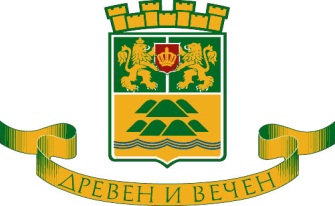 О Б Щ И Н А    П Л О В Д И Вгр. Пловдив, 4000, пл. «Стефан Стамболов» № 1,  тел: (032) 656 727, факс: (032) 656 703www.plovdiv.bg, e-mail: info@plovdiv.bg Изх. №................................................................ДОГ-Н ИВАЙЛО ЙОТКОВДИРЕКТОР НА РИОСВ-ПЛОВДИВБул. ”МАРИЦА” № 122Гр. ПЛОВДИВНа ваш изх. № ОВОС – 173-(4)/11.03.2022 г., наш вх. № 22 ИС- 73/14.03.2022 г.Относно: Инвестиционно предложение „Обособяване на площадка за временно съхранение и сортиране на строителни отпадъци и инертни материали“ в ПИ № 56784.22.184, гр. Пловдив, общ. Пловдив, обл. Пловдив.УВАЖАЕМИ ГОСПОДИН ЙОТКОВ,В съответствие с изискванията на чл.4, ал.2 на Наредбата за условията и реда за извършване на оценка на въздействието върху околната среда, Ви уведомявам, че обявата за инвестиционно предложение „Обособяване на площадка за временно съхранение и сортиране на строителни отпадъци и инертни материали“ в ПИ № 56784.22.184, гр. Пловдив, общ. Пловдив, обл. Пловдив е обявена на 16.03.2022 г. на информационното табло на Община Пловдив, пл. ”Централен” № 1 и на интернет страницата на Община Пловдив http://www.plovdiv.bg/item/ecology/announcements/ за изразяване на становища от заинтересувани лица. С уважение,ИНЖ. АНЕСТИ ТИМЧЕВЗаместник-кмет „Екология и здравеопазване“ Община ПловдивАТ/ВК/ВДИзх. №................................................................ДОГ-Н ИВАЙЛО ЙОТКОВДИРЕКТОР НА РИОСВ-ПЛОВДИВБул. ”МАРИЦА” № 122Гр. ПЛОВДИВНа ваш изх. № ОВОС – 173-(4)/11.03.2022 г., наш вх. № 22 ИС- 73/14.03.2022 г.Относно: Инвестиционно предложение „Обособяване на площадка за временно съхранение и сортиране на строителни отпадъци и инертни материали“ в ПИ № 56784.22.184, гр. Пловдив, общ. Пловдив, обл. Пловдив.УВАЖАЕМИ ГОСПОДИН ЙОТКОВ,В съответствие с изискванията на чл.4, ал.2 на Наредбата за условията и реда за извършване на оценка на въздействието върху околната среда, Ви уведомявам, че обявата за инвестиционно предложение „Обособяване на площадка за временно съхранение и сортиране на строителни отпадъци и инертни материали“ в ПИ № 56784.22.184, гр. Пловдив, общ. Пловдив, обл. Пловдив е обявена на 16.03.2022 г. на информационното табло на Община Пловдив, пл. ”Централен” № 1 и на интернет страницата на Община Пловдив http://www.plovdiv.bg/item/ecology/announcements/ за изразяване на становища от заинтересувани лица. С уважение,ИНЖ. АНЕСТИ ТИМЧЕВЗаместник-кмет „Екология и здравеопазване“ Община ПловдивСъгласувал:Инж. Вяра КолеваДиректор дирекция „Екология и управление на отпадъците“Изготвил:Ваня ДончеваГл. експерт ЕУО